Beste oudersHet schooljaar is goed begonnen in ons Wonderbos..De kleuters kennen hun klasje en de dierennaam.Omdat we het belangrijk vinden goed kleuteronderwijs aan te bieden, observeren we en kijken we naar de sociale, emotionele vaardigheden ( de persoonsgebonden doelen) en het welbevinden van elke kleuter.Wanneer kinderen zich goed voelen, ontwikkelen ze ook beter op alle vlakken, ook op vlak van kennis ( de cultuurgebonden doelen). We kijken naar elk kind individueel en creëren kansen om ten volle te kunnen ontwikkelen in een groep die het meest aansluit bij hun leefwereld .  We willen jullie daarom nog eens toelichten hoe de klasgroepen eruit zien.We hebben 3 volwaardige leeftijds- menggroepen.JK=Jongste kleuters: dit zijn alle nieuwe kindjes die op onze school starten en de jongste kleutertjes die nog niet zoveel schoolervaring hebben. (geboortejaar 2018-2019)MK=Middelste kleutergroep: dit zijn kleuters die al wat langer naar school komen (blauwtjes, geboortejaar 2018) en ook 4-jarige kleuters (geeltjes, geboortejaar 2017)  die volop kunnen openbloeien bij de leefwereld en werking van die groep. OK=Oudste kleuters: dit zijn 4-jarigen (geeltjes, geboortejaar 2017) en 5-jarigen (oranje, geboortejaar 2016) die samen kunnen ontwikkelen door te spelen en leren van en met elkaar.We willen graag benadrukken dat we steeds kijken naar het individuele kind en voor elke kleuter het beste willen.Het aanbod en doelstellingen zijn steeds leeftijdsgebonden, eender in welke groep uw kindje zal starten..Wij hopen dat u het volste vertrouwen heeft in ons leerkrachtenteam.Heeft u nog vragen dan horen we ze graag..Met vriendelijke groetenAnn Verhoeven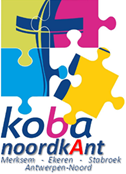 Katholiek Onderwijs Bisdom Antwerpen NoordkAnt vzw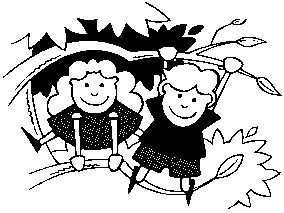 Virgo Maria-instituut